№ п/пМероприятиеМесто проведенияСрок исполненияОтветственный исполнитель1Празднование дня защиты детей на городской площади, проведение мастер-класса по изготовлению матрешек и коллективной работы из пластелина.Центр общения старшего поколения01.06.2024Руководитель КС – Малюшина Е.М.2Встреча с представителем отдела МВД России по ЗАТО г.Межгорье по вопросам профилактики мошеннических действий.Центр общения старшего поколения05.06.2024Руководитель КС – Малюшина Е.М.Начльник штаба ОМВД ЗАТО г.Межгорье подполковник – Абдуллин И.Н.3Коллективная поездка в Межгорье Юго-Западный с целью посещения дворца культуры и парка.Центр общения старшего поколения07.06.2024Руководитель КС – Малюшина Е.М.4Встреча с представителем Макшанского лесничества, по разным вопросам.Центр общения старшего поколения12.06.2024Руководитель КС – Малюшина Е.М.5Встреча с психологомЦентр общения старшего поколения19.06.2024Руководитель КС – Малюшина Е.М.Психолог – Фирсова Л.Н.6Встреча с посетителями ЦОСП для согласования плана работы на июль. Общие организационные вопросы.Центр общения старшего поколения26.06.2024Руководитель КС – Малюшина Е.М.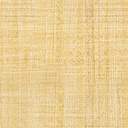 